Comité administratif et juridiqueSoixante-douzième session
Genève, 26 et 27 octobre 2015ADDITIf AU : 
PRODUIT DE LA RÉCOLTEDocument établi par le Bureau de l’Union

Avertissement : le présent document ne représente pas les principes ou les orientations de l’UPOV	Les annexes du présent document contiennent l’exposé de l’Argentine ainsi que la dernière version des exposés de la Fédération de Russie et de l’Union européenne sur les questions concernant le produit de la récolte (en anglais seulement).	Le CAJ est invité à prendre note des exposés sur les questions concernant le produit de la récolte de l’Argentine, la Fédération de Russie et l’Union européenne qui figurent dans les annexes au présent document.[Les annexes suivent]CAJ/72/4 Add. Corr.ANNEXE IEXPOSÉ DE L’ARGENTINE[voir la version pdf][L’annexe II suit]CAJ/72/4 Add. Corr.ANNEXE IIEXPOSÉ DE L’UNION EUROPÉENNE[voir la version pdf][L’annexe III suit]CAJ/72/4 Add. Corr.ANNEXE IIIEXPOSÉ DE LA FÉDÉRATION DE RUSSIE[voir la version pdf][Fin de l’annexe III et du document]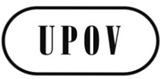 FCAJ/72/4 Add. Corr.ORIGINAL : anglaisDATE : 29 octobre 2015UNION INTERNATIONALE POUR LA PROTECTION DES OBTENTIONS VÉGÉTALESUNION INTERNATIONALE POUR LA PROTECTION DES OBTENTIONS VÉGÉTALESUNION INTERNATIONALE POUR LA PROTECTION DES OBTENTIONS VÉGÉTALESGenèveGenèveGenève